      Ҡ А Р А Р						              ПОСТАНОВЛЕНИЕ  «02» март 2021 й.      	                      № П-17                     «02» марта 2021 г.О  программе сельского поселения «Снижение рисков и смягчение последствий чрезвычайных ситуаций природного и техногенного характера  на территории сельского поселения Дмитриево-Полянский сельсовет муниципального района Шаранский район Республики Башкортостан на 2021-2023 годы»В соответствии с пунктом 21 части 1 статьи 15 Федерального закона            от 6 октября 2003 года № 131-ФЗ «Об общих принципах организации местного самоуправления в Российской Федерации», Федеральным законом                          от 21 декабря 1994 года № 68-ФЗ «О защите населения и территорий от чрезвычайных ситуаций природного и техногенного характера»,                              и в целях последовательного снижения рисков чрезвычайных ситуаций, повышения безопасности населения и защищенности потенциально опасных объектов  от угроз природного и техногенного характера, а также обеспечения необходимых условий для безопасной жизнедеятельности и устойчивого социально-экономического развития сельского поселения, ПОСТАНОВЛЯЮ:Утвердить прилагаемую целевую программу «Снижение рисков и смягчение последствий чрезвычайных ситуаций природного и техногенного характера  на территории сельского поселения Дмитриево-Полянский  сельсовет муниципального района Шаранский район Республики Башкортостан на 2021-2023 годы» (далее - Программа). Мероприятия и объемы финансирования Программы подлежат ежегодной корректировке с учетом возможностей бюджета сельского поселения Дмитриево-Полянский сельсовет муниципального района Шаранский район Республики Башкортостан.3. Контроль за выполнением настоящего постановления оставляю за собой.           Глава сельского поселения				                Дмитриево-Полянский сельсовет                                      И.Р.ГалиевУтвержденопостановлением главы сельского поселенияДмитриево-Полянский  сельсовет                                                                                       МР Шаранский район РБот 01.03.2021 г. № П-17П Р О Г Р А М М А«Снижение рисков и смягчение последствий чрезвычайных ситуаций природного и техногенного характера на территории сельского поселения Дмитриево-Полянский сельсовет  муниципального района Шаранский район Республики Башкортостан на 2021-2023 годы»СОДЕРЖАНИЕПаспорт Программы1. ВведениеЦелевая программа «Снижение рисков и смягчение последствий чрезвычайных ситуаций природного и техногенного характера в муниципальном районе Шаранский район до 2023 года»  разработана для  обеспечения устойчивого социально-экономического развития района за счет реализации комплекса организационно-технических мероприятий, направленных на снижение  ущерба от чрезвычайных ситуаций, пожаров и несчастных случаев на воде, достижение необходимого уровня пожарной безопасности и безопасности пребывания людей на водных объектах.2. Содержание проблемы и обоснованиенеобходимости ее решения программными методамиШаранский район расположен на западной части Республики Башкортостан. Рельеф района равнинно-холмистый, 24 % площади занимают леса, в основном, смешанного типа. Общая площадь земель лесного фонда составляет 31029 га. Высокая степень пожарной опасности характерна для хвойных лесов. На леса высокой и средней горимости приходится 24,9 % общей площади лесов района. По территории района протекают реки Ик, Сюнь, Шаранка, Шалтык шириной от 5 до 25 метров, глубиной от 1 до 6 метров. Ледяной покров на реках устанавливается с ноября до середины апреля. Имеется 6 прудов площадью 111 га и объемом 4,2 млн.м3,                             1 водохранилище на р.Сюнь с рабочим объемом 3,2 млн м3. На территории района вероятными источниками возникновения техногенных ЧС являются утечки и разливы нефти и нефтепродуктов с магистрального нефтепровода, промысловых трубопроводов, на территории автозаправочных станций, а также утечки природного газа с магистральных газопроводов и сетевого газа, подаваемого населению. На территории района возможны аварии на магистральном газопроводе высокого давления с последующим горением, а также локальные утечки нефти с нефтепровода «Чекмагуш – Азнакаево» и внутрипромысловых нефтепроводов. Химически и биологически опасные вещества в районе не производятся. Высокий удельный вес занимает количество пожаров в жилом секторе.По территории муниципального района проходит 319 км автодорог, в том числе 146 км с твердым покрытием, эксплуатируется более 45 км магистральных нефтепроводов, 200 км магистральных и 486 км межпоселковых газопроводов. Сохраняется вероятность возникновения чрезвычайных ситуаций с тяжелыми последствиями на автотранспорте при перевозке огнеопасных, взрывчатых веществ и АХОВ, несмотря на то, что перевозка осуществляется без заезда в населенные пункты специально оборудованными автомобилями. В районе ежегодно образуется около 90 тысяч тонн отходов (более 25 наименований), основное количество которых приходится на долю сельскохозяйственных предприятий.Угроза чрезвычайных ситуаций природного характера зафиксированы в виде сильных морозов, дождей, ураганного ветра с градом и засухи. Анализ ЧС природного характера показывает, что они на территории района случаются с периодичностью в два года 1 (один) раз. На территории района заболеваемость геморрагической лихорадки с почечным синдромом (ГЛПС) колеблется от 5 до 35 случаев (на 100 тыс.чел.), начало эпидемиологического сезона отмечается в мае - июне, сезонность носит летне-осенний характер.Эпизоотолого - эпидемиологическая обстановка по бешенству по-прежнему остается напряженной. Основной причиной ухудшения эпизоотической обстановки является увеличение численности лис – основных хранителей вируса бешенства в природе и неудовлетворительная борьба с безнадзорными животными в населенных пунктах, а также нарушения правил содержания животных их владельцами.В сельском поселении проводится определенная работа по предупреждению и подготовке к ликвидации последствий возможных чрезвычайных ситуаций. Современное состояние звена БТП РСЧС еще не в полной мере обеспечивает комплексное решение проблемы защиты населения и территорий от чрезвычайных ситуаций. На современном этапе целью в области обеспечения безопасности населения и территории является обеспечение гарантированного уровня природно-техногенной безопасности на основе показателей приемлемого риска за счет осуществления комплекса мер, направленных на предупреждение и предотвращение чрезвычайных ситуаций, а также на сохранение здоровья людей, снижение материальных потерь и размеров ущерба окружающей природной среде. Повышение безопасности населения на территории требует комплексного подхода, координации усилий различных предприятий и организаций по снижению уровня риска. Программа должна служить исходной базой при составлении отраслевых и объектовых программ и планов.Перечень подпрограмм и основных программных мероприятийВ рамках Программы планируется реализация следующих подпрограмм: «Повышение безопасности населения сельского поселения Дмитриево-Полянский сельсовет муниципального района Шаранский район Республики Башкортостан и защищенности потенциально опасных объектов экономики от угроз природного и техногенного характера»;«Пожарная безопасность в сельском поселении Дмитриево-Полянский сельсовет муниципального района Шаранский район Республики Башкортостан»;Ресурсное обеспечение программыРеализация мероприятий Программы осуществляется за счет средств бюджета сельского поселения Дмитриево-Полянский сельсовет муниципального района Шаранский район в размере 99,0 тыс. рублей,  в 2021г. - 35,0 тыс. руб., в 2022 г. –  35,0 тыс.руб. , в 2023 г. – 29,0 тыс.руб. и средств исполнителей в пределах утвержденной сметы расходов.Конкретные объемы финансирования мероприятий Программы определяются при разработке и утверждении местного бюджета на соответствующий год и могут корректироваться исходя из финансовых возможностей сельского поселения.5. Механизм реализации Программы и контроль за ходом ее выполненияПрограмма представляет собой комплекс мероприятий, направленных на решение проблем в области снижения рисков чрезвычайных ситуаций, повышения безопасности населения и защищенности потенциально опасных объектов от угроз природного и техногенного характера, а также на обеспечение необходимых условий для безопасной жизнедеятельности и устойчивого социально-экономического развития сельского поселения Дмитриево-Полянский сельсовет муниципального района Шаранский район Республики Башкортостан.В связи с этим механизм реализации Программы предполагает:постоянную координацию действий исполнителей программных мероприятий;принятие мер по увеличению доли средств внебюджетных источников в общем объеме финансирования Программы.Контроль за выполнением Программы возлагается на комиссию по чрезвычайным ситуациям и обеспечению пожарной безопасности сельского поселения Дмитриево-Полянский сельсовет муниципального района Шаранский район Республики Башкортостан и отдел по ГО и ЧС.Информация о ходе выполнения местной Программы и использования ресурсов бюджета сельского поселения предоставляется в установленном законодательством Республики Башкортостан порядке.6. Перечень программных мероприятий«Снижение рисков и смягчение последствий чрезвычайных ситуаций природного и техногенного характера»Башҡортостан РеспубликаһыныңШаран районы муниципаль районының Дмитриева Поляна ауыл Советыауыл биләмәһе хакимиәтеБасыу урам, 2а йорт, Дмитриева Поляна ауылы, Шаран районы, Башҡортостан Республикаһы, 452630  тел.(34769) 2-68-00 e-mail: dmpolss@yandex.ru.http://www.dmpol.sharan-sovet.ru ИНН 0251000704, ОГРН 1020200613476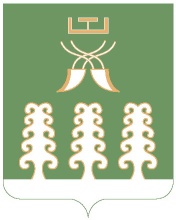 Администрация сельского поселения                   Дмитриево-Полянский сельсоветмуниципального районаШаранский районРеспублики Башкортостанул.Полевая, д.2а, д. Дмитриева Поляна Шаранский район, Республика Башкортостан 452630          тел.(34769) 2-68-00 e-mail: dmpolss@yandex.ruhttp://www.dmpol.sharan-sovet.ru.ИНН 0251000704, ОГРН 1020200613476Паспорт Программы31.Введение52.Содержание проблемы и обоснование необходимости ее решения программными методами53.Перечень подпрограмм и основных программных мероприятий64.Ресурсное обеспечение Программы75.Механизм реализации Программы и контроль за ходом ее     выполнения76.Перечень программных мероприятий8Список использованных сокращений15Наименование ПрограммыСнижение рисков и смягчение последствий чрезвычайных ситуаций природного и техногенного характера на территории сельского поселения Дмитриево-Полянский сельсовет  муниципального района Шаранский район Республики Башкортостан на 2021-2023 годыОснование для разработки программыЗакон Республики Башкортостан от 14 марта 1996 г.   № 26-з «О защите населения и территорий от чрезвычайных ситуаций природного и техногенного характера».Основные разработчики ПрограммыАдминистрация сельского поселения Дмитриево-Полянский сельсовет муниципального района Шаранский район Республики БашкортостанЦели и задачи Программы     Цели:последовательное снижение рисков чрезвычайных ситуаций;повышение безопасности населения и защищенности потенциально опасных объектов от угроз природного и техногенного характера;обеспечение необходимых условий для безопасной жизнедеятельности и устойчивого социально-экономического развития сельского поселения Цели и задачи ПрограммыЗадачи:развитие системы муниципального контроля и регулирования рисков чрезвычайных ситуаций природного и техногенного характера;развитие и совершенствование системы информационного обеспечения управления рисками ЧС, соответствующих систем связи и оповещения;прогнозирование рисков чрезвычайных ситуаций на потенциально опасных объектах и разработка комплекса мер по обеспечению необходимого уровня их защищенности; совершенствование системы муниципального управления и экстренного реагирования в чрезвычайных и кризисных ситуациях;совершенствование организационной основы сил и средств ликвидации чрезвычайных ситуаций, тушения пожаров и гражданской обороны;совершенствование системы обучения населения в области безопасности жизнедеятельностиВажнейшие целевые индикаторы и показатели Снижение ущерба от чрезвычайных ситуаций, в том числе:снижение количества гибели людей;снижение количества пострадавшего населения; снижение экономического ущерба; повышение эффективности прогнозирования чрезвычайных  ситуаций; повышение эффективности затрат на мероприятия по предупреждению чрезвычайных ситуацийСроки и этапы реализации Программы2021-2023 гг.Объемы и источники финансирования Программы Общий объем финансирования Программы за счет всех источников финансирования составляет 45,0 тыс. руб.Источниками финансирования Программы являются:бюджет сельского поселения – 45,0 тыс.руб.Ожидаемые конечные результаты реализации Программы и показатели ее социально-экономической эффективностиУлучшение качества жизни населения путем снижения рисков чрезвычайных ситуаций природного и техногенного характера, повышения до приемлемого уровня безопасности населения и защищенности потенциально опасных объектов от ЧС;снижение ущерба от чрезвычайных ситуаций по отношению к показателям 2020 года, в том числе: не допустить гибель людей;количества пострадавшего населения – до 4-6%; экономического ущерба – до 5-7%;повышение эффективности информационного обеспечения мероприятий по предупреждению чрезвычайных ситуаций, систем мониторинга и прогнозирования чрезвычайных ситуаций по отношению к показателям 2020 года, в том числе: полноты мониторинга – до 6-8%; достоверности прогноза – до 10-12%№ п/пНаименование мероприятияИсполнитель мероприятияНаправление и источник финансированияПрогнозируемый объем финансирования, тыс.руб.Прогнозируемый объем финансирования, тыс.руб.Прогнозируемый объем финансирования, тыс.руб.Прогнозируемый объем финансирования, тыс.руб.Ожидаемые результатыреализации мероприятияОжидаемые результатыреализации мероприятия№ п/пНаименование мероприятияИсполнитель мероприятияНаправление и источник финансированиявсегов т.ч.по годамв т.ч.по годамв т.ч.по годам№ п/пНаименование мероприятияИсполнитель мероприятияНаправление и источник финансированиявсего2021202220231234567811111.1.Совершенствование системы информирования и оповещения населения Администрация сельского поселенияВсего,в том числе:бюджет сельского поселенияПовышение эффективности информационных материалов по проблемам обеспечения безопасности жизнедеятельностиПовышение эффективности информационных материалов по проблемам обеспечения безопасности жизнедеятельности1.2.Обеспечение хранения и содержания резерва материальных ресурсов, предназначенных для ликвидации последствий чрезвычайных ситуаций и ГОАдминистрация сельского поселенияВсего,в том числе:бюджет сельского поселения30,010,010,010,0Обеспечение хранения и содержания резерва материальных ресурсовОбеспечение хранения и содержания резерва материальных ресурсов1.3.Развитие и совершенствование системы подготовки должностных лиц  и специалистов в области предупреж-дения и ликвидации последствий чрезвычайных ситуаций, системы  обучения населения к действиям в ЧСВсего,в том числе:бюджет сельского поселения15,05,05,05,0Повышение уровня знаний должностных лиц и населения в области обеспечения безопасности жизнедеятельностиПовышение уровня знаний должностных лиц и населения в области обеспечения безопасности жизнедеятельностиРаспространение памяток, в целях пропаганды и агитации в области противопожарной безопасности и защиты от чрезвычайных ситуаций----                    ИТОГО45.015,015,015,0            2.  Подпрограмма «Пожарная безопасность в сельском поселении Дмитриево-Полянский сельсовет муниципального района                                              Шаранский район Республики Башкортостан»            2.  Подпрограмма «Пожарная безопасность в сельском поселении Дмитриево-Полянский сельсовет муниципального района                                              Шаранский район Республики Башкортостан»            2.  Подпрограмма «Пожарная безопасность в сельском поселении Дмитриево-Полянский сельсовет муниципального района                                              Шаранский район Республики Башкортостан»            2.  Подпрограмма «Пожарная безопасность в сельском поселении Дмитриево-Полянский сельсовет муниципального района                                              Шаранский район Республики Башкортостан»            2.  Подпрограмма «Пожарная безопасность в сельском поселении Дмитриево-Полянский сельсовет муниципального района                                              Шаранский район Республики Башкортостан»            2.  Подпрограмма «Пожарная безопасность в сельском поселении Дмитриево-Полянский сельсовет муниципального района                                              Шаранский район Республики Башкортостан»            2.  Подпрограмма «Пожарная безопасность в сельском поселении Дмитриево-Полянский сельсовет муниципального района                                              Шаранский район Республики Башкортостан»            2.  Подпрограмма «Пожарная безопасность в сельском поселении Дмитриево-Полянский сельсовет муниципального района                                              Шаранский район Республики Башкортостан»            2.  Подпрограмма «Пожарная безопасность в сельском поселении Дмитриево-Полянский сельсовет муниципального района                                              Шаранский район Республики Башкортостан»            2.  Подпрограмма «Пожарная безопасность в сельском поселении Дмитриево-Полянский сельсовет муниципального района                                              Шаранский район Республики Башкортостан»2.1.Приобретение противопожарного, аварийно-спасательного инструмента и оборудованияАдминистрация сельского поселенияВсего,в том числе:средства организаций25,010,010,05,0Повышение качества пожарной безопасностиПовышение качества пожарной безопасности2.2.Ремонт зданий пожарных депо и приспособленных помещенийАдминистрация сельского поселенияВсего,в том числе:----Обеспечение хранения пожарной и приспособленной техникиОбеспечение хранения пожарной и приспособленной техники2.3.Развитие доброволь-ной  пожарной охраныАдминистрация                              сельского поселенияВсего,5,02,02,01,0Повышение качества реагирования на ЧСПовышение качества реагирования на ЧС2.4Обеспечение отдельных категорий граждан сельского поселения автономными пожарными извещателямиАдминистрация                              сельского поселения6,02,02,02,02.5Установка гидрантов для водозабораАдминистрация                              сельского поселения9,03,03,03,02.6Обеспечениетехническимисредствами, в томчисле средствамииндивидуальнойзащитыАдминистрация                              сельского поселения9,03,03,03,02.7Обучение населенияприемам самозащиты,взаимопомощи иповедения в ЧСАдминистрация                              сельского поселения              ИТОГО54,020,020,014,03.1.Определение мест неорганизованного отдыха населения на воде, которые массово посещает население в купальный сезон и на которых отсутствуют спасательные постыАдминистрация сельского поселенияВсего,в том числе:средства организаций--------Снижение количества погибших и пострадавших от несчастных случаев на воде во время купания в неорганизованных местах массового отдыха населения на водных объектахСнижение количества погибших и пострадавших от несчастных случаев на воде во время купания в неорганизованных местах массового отдыха населения на водных объектах3.2.Опубликование в средствах массовой информации и подготовка выступлений о необходимости соблюдения мер безопасности на водных объектах и приемах спасанияАдминистрация сельского поселенияВсего,в том числе:бюджет сельского поселения--------Информирование населения о мерах безопасности; повышение готовности населения по оказанию первой помощи пострадавшим  Информирование населения о мерах безопасности; повышение готовности населения по оказанию первой помощи пострадавшим  3.3.Проведение бесед, занятий с учителями, родителями и детьми, викторин, конкурсов рисунков и сочинений по правилам поведенияна водоемах в зависимости от сезона годаАдминистрация сельского поселенияВсего,в том числе:------------Проведение мероприятий с участием детей для их информирования о правилах поведения и формирования у них навыков безопасного поведения на водеПроведение мероприятий с участием детей для их информирования о правилах поведения и формирования у них навыков безопасного поведения на воде3.4.Проведение рейдов и патрулирований неорганизованных мест массового отдыха людей на водеАдминистрация сельского поселенияВсего,в том числе:----Обеспечение безопасности населения на водных объектахОбеспечение безопасности населения на водных объектах